EVENT UNDERWRITING LEVELSUNDERWRITER INFORMATIONPlease print information as you would like to see it printed in sponsorship publications.Please email a print-ready logo (300 dpi) to Melissa Jordan at mel.jordan@hotmail.com.  Deadline: April 1, 2017. Advance payment required.Sponsor’s Name:													Mailing Address:													Phone:				Fax:				Email:							Contact Name/Title:													Sponsor Level (Please check the appropriate box)Friends of Rotary (Please check the appropriate box)If you cannot attend this year’s event, you can still be a part of our celebration of Rotary’s achievements in this community. We will recognize Friends of Rotary donors in the event program, event signage and event-related marketing materials.Payment:Please make check payable to Rotary District 5810 Check Enclosed for Total Payment of $__________________Please charge my credit card for full payment:Type of Card:    VisaMasterCardName on Card:								Billing Zip Code:					Credit Card Number:							Expiration:	          Security Code: _________	Cardholder’s Signature:													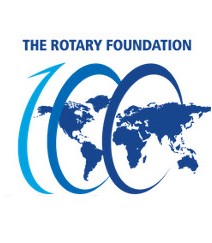 100th Birthday Party for The Rotary FoundationBENEFITING THE ROTARY FOUNDATIONSATURDAY, MAY 13, 20176 PM – 9 PM AT THE FRONTIERS OF FLIGHT MUSEUMPresented by:  The Rotary Clubs of District 5810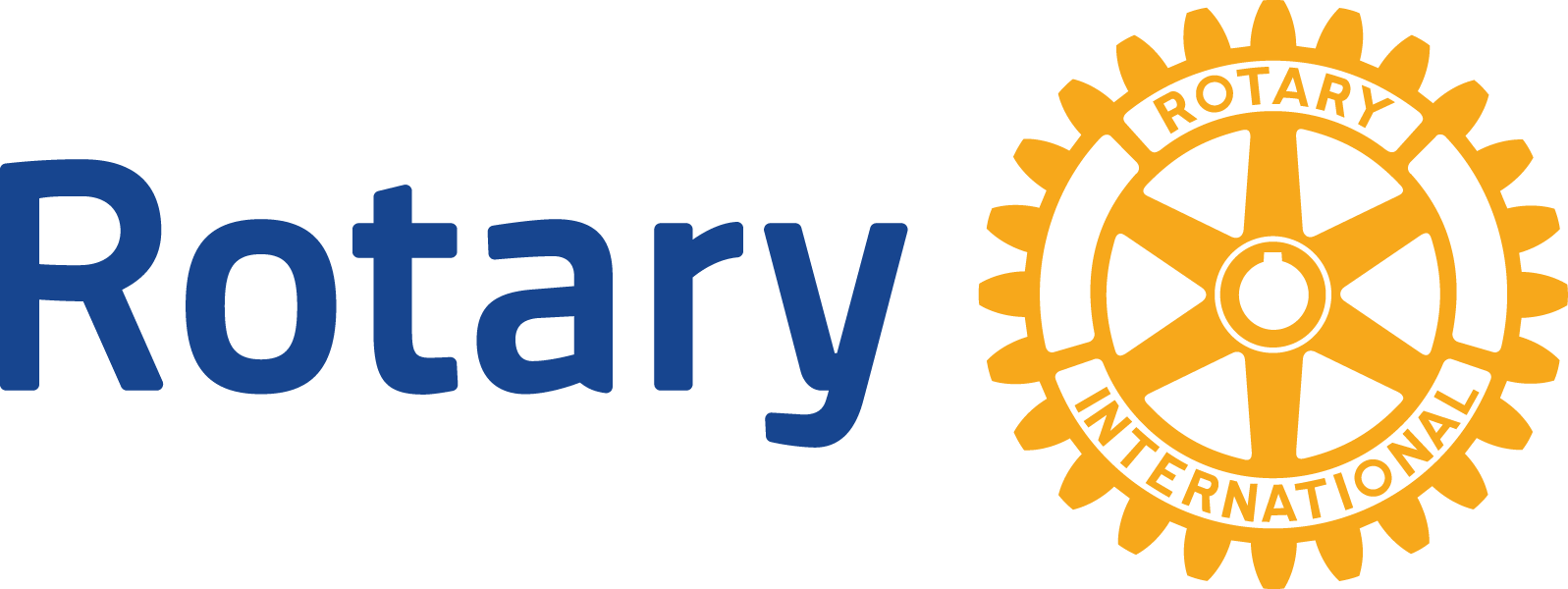 Platinum SponsorTwo reserved VIP tables (20 tickets) at the event with name signageLogo recognition on event-related materials (including but not limited to email blasts, website and social media promotion)Logo recognition on event signageFull page ad in programSponsor recognition prior to live auctionOpening dance after the live auctionPrivate session for two with caricature artist at the party (to be coordinated with the event chair prior to the party)Platinum SponsorTwo reserved VIP tables (20 tickets) at the event with name signageLogo recognition on event-related materials (including but not limited to email blasts, website and social media promotion)Logo recognition on event signageFull page ad in programSponsor recognition prior to live auctionOpening dance after the live auctionPrivate session for two with caricature artist at the party (to be coordinated with the event chair prior to the party)$10,000Gold SponsorOne reserved VIP table (10 tickets) at the event with name signage plus five (5) additional tickets with reserved VIP seatingLogo recognition on event-related materials (including but not limited to email blasts, website and social media promotion)Logo recognition on event signage Half page ad in programSponsor recognition prior to live auctionPrivate session for two with caricature artist at the party (to be coordinated with the event chair prior to the party)Gold SponsorOne reserved VIP table (10 tickets) at the event with name signage plus five (5) additional tickets with reserved VIP seatingLogo recognition on event-related materials (including but not limited to email blasts, website and social media promotion)Logo recognition on event signage Half page ad in programSponsor recognition prior to live auctionPrivate session for two with caricature artist at the party (to be coordinated with the event chair prior to the party)$5,000Silver SponsorOne reserved VIP table (10 tickets) at the event with name signageName recognition on event-related materials (including but not limited to email blasts, website and social media promotion)Recognition on event signage Quarter page ad in programPrivate session for two with caricature artist at the party (to be coordinated with the event chair prior to the party)Silver SponsorOne reserved VIP table (10 tickets) at the event with name signageName recognition on event-related materials (including but not limited to email blasts, website and social media promotion)Recognition on event signage Quarter page ad in programPrivate session for two with caricature artist at the party (to be coordinated with the event chair prior to the party)$2,500Bronze SponsorOne reserved VIP table (10 tickets) at the event with name signageName recognition on event-related materials (including but not limited to email blasts, website and social media promotion)Name recognition on event signage and programBronze SponsorOne reserved VIP table (10 tickets) at the event with name signageName recognition on event-related materials (including but not limited to email blasts, website and social media promotion)Name recognition on event signage and program$1,250Copper Sponsor2 tickets with VIP reserved seating at the eventName recognition on event-related materials (including but not limited to email blasts, website and social media promotion)Name recognition on event signage and programCopper Sponsor2 tickets with VIP reserved seating at the eventName recognition on event-related materials (including but not limited to email blasts, website and social media promotion)Name recognition on event signage and program$   500Individual Ticket  Open seatingIndividual Ticket  Open seating$100100th Birthday Party for The Rotary FoundationBENEFITING THE ROTARY FOUNDATIONSATURDAY, MAY 13, 20176 PM – 9 PM AT THE FRONTIERS OF FLIGHT MUSEUMPresented by:  The Rotary Clubs of District 5810100th Birthday Party for The Rotary FoundationBENEFITING THE ROTARY FOUNDATIONSATURDAY, MAY 13, 20176 PM – 9 PM AT THE FRONTIERS OF FLIGHT MUSEUMPresented by:  The Rotary Clubs of District 5810Platinum Sponsor ($10,000)	Gold Sponsor ($5,000)	Silver Sponsor ($2,500)Bronze Sponsor ($1,250)Copper Sponsor ($500)Individual Ticket ($100) x _____(# tickets needed)Education Patron ($1,000)	Peace Patron ($500)Community Involvement Patron ($250)Club Project Patron ($100)Donor Choice__________________________Please return form and payment to:Rotary District 58105420 LBJ Freeway, Suite 275Dallas, TX 75240For information, please contact:Melissa Jordan469-245-8893mel.jordan@hotmail.com